Sommarschema Rehab Center 2019 v 30Mån 22/7	08.00-08.45	Morgonspinning	HenriettaTis 23/7     	17.30-18.15	Circuit Training	Sandra BOns 24/7    	Tors 25/7    	08.00-08.45 	Morgonspinning                            	HenriettaFre 26/7	Lörd 27/7 	08.15-09.00	Circuit Training	Sandra B		Med reservation för ändringar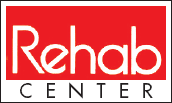 